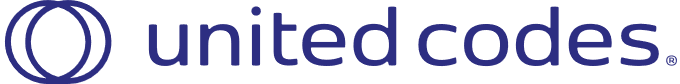 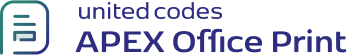 Demo to show the usage of Watermark Tag in DOCX. 